VILLAGE OF HOMER PLANNING BOARD Minutes of Regular Meeting Via Zoom Wednesday, 27 October 2021 – 6:30 PM Village Offices: 31 North Main Street – Homer, Cortland County, NY Board Members (*absent) Others Present Via Audio/Video Donald Ferris, Chairman Dan Egnor, Village Clerk/Zoom Host *Michael Pollak Joan E. Fitch, Board Secretary Ashley Neiderman Tanya DiGennaro, Village Treasurer  Paula Harrington Kevin McMahon, Village CEO Jessica Schifilliti Dante Armideo, Village Attorney Vacancy, Alternate Hal McAbe, Village Mayor Applicants & Public Present Via Zoom Attorney Fran Casullo for DM3, Applicant. REGULAR MEETING The Regular Meeting was called to order by Chairman Don Ferris at 6:34 p.m.  OLD BUSINESS DM3 of Cortland, LLC, Applicant/Reputed Owners – 25 & 27 North Main Street – TM #66.74- 01-24.000 – Site Plan Review – Renovation of Existing Commercial Building (Reference is made to the 22 September 2021 Minutes of this Board wherein the Site Plan Review for  the proposed renovation/conversion of the commercial building was postponed with the consent of  the applicant until this meeting of the Village of Homer Planning Board.) Chairman Ferris explained that, at their previous meeting, the Board had concerns about  inadequate parking, as shown on the Site Plan. Attorney Fran Casullo requested postponement to  allow consultations with the Village Board, Village Code Enforcement Officer, and Village Clerk in  order to come to some sort of understanding as to how to approach this problem. Attorney Casullo then requested another adjournment of this matter until the November meeting,  and they would waive any approval period. He suggested that, if possible, in the meantime, they  could meet, in person, with a representative group (the Village, the Planning Board, the ZBA, Village  Attorney, Village Clerk, etc.) of anyone who has a “say” in this matter. This way, the applicant’s  representatives could “sit down and show you all the plans that we have done relative to parking.”  The plans are big and, this way, they felt that could show/explain where they are when it comes to  parking. This, he felt, would be very helpful, and demonstrate that they have thought about the  parking and could show what options are being looked at to solve the problem. Chairman Ferris commented that he personally had no problem with a postponement, but wanted to  hear from the rest of the Board. Member Ashley Neiderman agreed with the idea and stated she  would like to be a part of that meeting. Member Jessica Schifilliti asked about the legal  requirements for such a meeting; these were explained by Village Attorney Dante Armideo. Member  Schifilliti thought it would be a good idea, as did Member Harrington. Particulars of the meeting were talked about; there were many options that could be considered.  Village Attorney Armideo commented that there could be a meeting or series of meetings to  accomplish this goal. Chairman Ferris noted that there would be no business conducted at such a  meeting; it was simply a workshop-type of a get together to see and hear about the applicant’s  proposal(s) to provide adequate parking. Page 1 of 3 (V) Homer Planning Board – Minutes of Regular Meeting via Zoom 27 October 2021 Attorney Casullo again advised that his client “was done and ready—the drawings have been done  for awhile. The various options are done.” He added, “We’ve been pretty much an open book. We’ll  show you what we’ve done. We’ll show you what we’re thinking we may do, but it’s a little hard in  this Zoom type of meeting to show you…they are big maps, and they’re campus style maps.” The  architect will be there and he can explain them.  Chairman Ferris suggested they may want the ZBA to look at the parking also because if it does not  meet the current Code, it would then go to the ZBA. He would like to have Tim Maxson, ZBA Chair,  or another ZBA member at this meeting so they are getting the same information as the Planning  board. Attorney Casullo asked about meeting dates; Village Clerk Dan Egnor responded that the Board  would make that decision tonight. At the conclusion of this extensive discussion, a motion was made by Member Neiderman that  the Site plan Review for the proposed renovation/conversion of a commercial building be  postponed until 17 November 2021, 6:30 p.m., at the request of the applicant. The motion  was seconded by Member Harrington, with the vote recorded as follows: Ayes: Chairman Ferris Nays: None Member Neiderman Member Harrington Absent: Member Pollak Member Schifilliti Motion carried. This becomes Action #28 of 2021. NEW BUSINESS - NONE APPROVAL OF MINUTES – 22 SEPTEMBER 2021 A motion was made by Member Schifilliti to approve the Minutes of the 22 September 2021 Village  Planning Board Minutes, as submitted. The motion was seconded by Member Harrington, with  the vote recorded as follows: Ayes: Chairman Ferris Nays: None Member Neiderman Member Harrington Absent: Member Pollak Member Schifilliti Motion carried. This becomes Action #29 of 2021. TRAINING Village Treasurer Tanya DiGennaro reminded the Planning Board members of the four hours of  training required per year which needed to be completed by the end of February 2022. Options were  discussed. January was the best month, and two sessions were preferred. Tanya will set the  time/date and notify the Board members, including the ZBA. Some could be done online.Page 2 of 3 (V) Homer Planning Board – Minutes of Regular Meeting via Zoom 27 October 2021 ADJOURNMENT At 7:05 p.m., on a motion by Member Schifilliti, seconded by Member Harrington, and with all  members present voting in favor, the meeting was adjourned. Joan E. Fitch, Board Secretary E-mailed 11/26/21 to Mayor, DE,  Vill. Atty., Co. Planning, CEO & PB Members.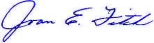 Page 3 of 3 